О проведении публичных слушаний по проекту решения «О внесении изменений в  Правила благоустройства территории сельского поселения Малый Толкай  муниципального района Похвистневский Самарской области» В целях приведения нормативного правового акта в соответствие с действующим законодательством, в соответствии с Законом Самарской области от 13.06.2018 № 48-ГД «О порядке определений границ прилегающих территорий для целей благоустройства в Самарской области», Законом Самарской области от 01.11.2007 №115-ГД (ред. от 11.02.2022) "Об административных правонарушениях на территории Самарской области", Администрация сельского Малый Толкай муниципального района Похвистневский Самарской областиПОСТАНОВЛЯЕТ:	1. Провести в сельском поселении  Малый Толкай муниципального района Похвистневский Самарской области публичные слушания по внесению изменений в  Правила благоустройства территории сельского поселения Малый Толкай муниципального района Похвистневский Самарской области, утвержденные Решением Собрания представителей сельского поселения Малый Толкай муниципального района Похвистневский Самарской области от 03.06.2020 г. № 146. 2. Срок проведения публичных слушаний по внесению изменений в  Правила благоустройства территории сельского поселения Малый Толкай муниципального района Похвистневский Самарской области  с 22.03.2022 года по 25.04.2022 года.  Срок проведения публичных слушаний составляет 35 (тридцать пять) дней со дня опубликования оповещения о начале публичных слушаний до дня опубликования заключения о результатах публичных слушаний.3. Органом, уполномоченным на организацию и проведение публичных слушаний в соответствии с настоящим постановлением, является Администрация сельского поселения Малый Толкай муниципального района Похвистневский Самарской области.4. Представление участниками публичных слушаний предложений и замечаний по проекту решения, а также их учет осуществляется в соответствии с Главой 10 Порядка.5. Место проведения публичных слушаний (место проведения экспозиции проекта решения) в сельском поселении Малый Толкай муниципального района Похвистневский Самарской области: Самарская область, Похвистневский район, село Малый Толкай, ул. Молодёжная, д. 2б. 6. Провести собрания участников публичных слушаний по вопросу публичных слушаний в каждом населенном пункте сельского поселения Малый Толкай муниципального района Похвистневский Самарской области: - в селе Малый Толкай «04» апреля 2022 года в 10.00 по адресу: Самарская область, Похвистневский район, село Малый Толкай, ул. Молодёжная, д. 2б;- в поселке Камышевка «05» апреля 2022 года в 12.00 по адресу: Самарская область, Похвистневский район, поселок Камышевка, ул. Ленина, д.40А;- в поселке Передовка «06» апреля 2022 года в 14.00 по адресу: Самарская область, Похвистневский район, поселок Передовка, ул. Юбилейная, д. 2а;- на железнодорожном разъезде Тунгуз «07» апреля 2022 года в 16.00 по адресу: Самарская область, Похвистневский район, железнодорожный разъезд Тунгуз, ул. Лесная, д.1;- в поселке Шиповка «08» апреля 2022 года в 18.00 по адресу: Самарская область, Похвистневский район, поселок Шиповка, ул. Ленина, д.297. Администрации сельского поселения Малый Толкай муниципального района Похвистневский Самарской области в целях доведения до населения информации о содержании проекта решения обеспечить организацию выставок, экспозиций демонстрационных материалов в месте проведения публичных слушаний (месте проведения экспозиции проекта решения) и в местах проведения собраний участников публичных слушаний по проекту решения.Датой открытия экспозиции считается дата опубликования проекта решения и его размещения на официальном сайте Администрации сельского поселения Малый Толкай муниципального района Похвистневский Самарской области в информационно-телекоммуникационной сети «Интернет» по адресу: http://maltolkay.ru/ в порядке, установленном пунктом 1 части 8 статьи 5.1 Градостроительного кодекса Российской Федерации. Экспозиция проводится в срок до даты окончания публичных слушаний. Посещение экспозиции возможно в рабочие дни с 9.00 до 17.00.Информационные материалы к проекту решения отсутствуют.8. Прием замечаний и предложений от жителей поселения и иных заинтересованных лиц по проекту решения осуществляется с даты открытия экспозиции в соответствии с пунктом 7 настоящего постановления по адресу, указанному в пункте 5 настоящего постановления, в рабочие дни с 10 часов до 19 часов, в субботу с 12 до 17 часов. Письменные замечания и предложения подлежат приобщению к протоколу публичных слушаний.9. Замечания и предложения могут быть внесены участниками публичных слушаний, определенными законодательством о градостроительной деятельности и прошедшими идентификацию в соответствии с данным законодательством: 1) в письменной или устной форме в ходе проведения собраний участников публичных слушаний; 2) в письменной форме в адрес организатора публичных слушаний; 3) посредством записи в книге (журнале) учета посетителей экспозиции проекта, подлежащего рассмотрению на публичных слушаниях.Участники публичных слушаний в целях идентификации представляют сведения о себе (фамилию, имя, отчество (при наличии), дату рождения, адрес места жительства (регистрации) - для физических лиц; наименование, основной государственный регистрационный номер, место нахождения и адрес - для юридических лиц) с приложением документов, подтверждающих такие сведения. Участники публичных слушаний, являющиеся правообладателями соответствующих земельных участков и (или) расположенных на них объектов капитального строительства и (или) помещений, являющихся частью указанных объектов капитального строительства, также представляют сведения соответственно о таких земельных участках, объектах капитального строительства, помещениях, являющихся частью указанных объектов капитального строительства, из Единого государственного реестра недвижимости и иные документы, устанавливающие или удостоверяющие их права на такие земельные участки, объекты капитального строительства, помещения, являющиеся частью указанных объектов капитального строительства.Прием замечаний и предложений по проекту решения осуществляется 
с 22 марта 2022 года по 22 апреля 2022 года включительно.10. Назначить лицом, уполномоченным председательствовать на собраниях участников публичных слушаний Главу поселения Малый Толкай муниципального района Похвистневский Самарской области Атякшеву Р.Ю.11. Назначить лицом, ответственным за ведение протокола публичных слушаний, за ведение книги (журнала) учета посетителей экспозиции проекта решения и протоколов собраний участников публичных слушаний заместителя главы поселения Малый Толкай муниципального района Похвистневский Самарской области Ефремову Ю.С.12. Официальное опубликование настоящего постановления является оповещением о начале публичных слушаний. Опубликовать настоящее постановление и прилагаемый к нему проект решения в газете «Вестник поселения Малый Толкай» и разместить на официальном сайте Администрации сельского поселения Малый Толкай муниципального района Похвистневский Самарской области в информационно-телекоммуникационной сети «Интернет» по адресу: http://maltolkay.ru/.13. Администрации сельского поселения Малый Толкай муниципального района Похвистневский Самарской области в целях заблаговременного ознакомления жителей поселения и иных заинтересованных лиц с проектом решения обеспечить:- официальное опубликование проекта решения в газете «Вестник поселения Малый Толкай»;- размещение проекта решения и информационных материалов на официальном сайте Администрации сельского поселения Малый Толкай муниципального района Похвистневский Самарской области в информационно-телекоммуникационной сети «Интернет» по адресу: http://maltolkay.ru/;- беспрепятственный доступ к ознакомлению с проектом решения в здании Администрации сельского поселения Малый Толкай муниципального района Похвистневский Самарской области (в соответствии с режимом работы Администрации сельского поселения Малый Толкай муниципального района Похвистневский Самарской области).14. В случае, если настоящее постановление будет опубликовано позднее календарной даты начала публичных слушаний, указанной в пункте 2 настоящего постановления, то дата начала публичных слушаний исчисляется со дня официального опубликования настоящего постановления. При этом установленные в настоящем постановлении календарная дата, до которой осуществляется прием замечаний и предложений от участников публичных слушаний, жителей поселения и иных заинтересованных лиц, а также дата окончания публичных слушаний переносятся на соответствующее количество дней.Глава сельского поселения                                           Малый Толкай                                                                           Р.Ю. АтякшеваВ целях приведения нормативного правового акта в соответствие                         с действующим законодательством, в соответствии с Федеральным законом                от 29.12.2017 № 463-ФЗ «О внесении изменений в Федеральный закон «Об общих принципах организации местного самоуправления в Российской Федерации», Законом Самарской области от 13.06.2018 № 48-ГД «О порядке определений границ прилегающих территорий для целей благоустройства в Самарской области», Законом Самарской области от 01.11.2007 № 115-ГД (в ред. от 11.02.2022)                               "Об административных правонарушениях на территории Самарской области", руководствуясь Уставом сельского поселения Малый Толкай муниципального района Похвистневский Самарской области, Собрание представителей сельского поселения Малый Толкай муниципального района Похвистневский Самарской областиРЕШИЛО:1. Внести  в Правила благоустройства территории сельского поселения Малый Толкай муниципального района Похвистневский Самарской области» (далее – Правила) следующие изменения:В пункт 1.3. главы 1 добавить подпункты 1.3.11, 1.3.12, 1.3.13, 1.3.14 следующего содержания:«1.3.11. Сельскохозяйственные животные - крупный рогатый скот (коровы, бычки, телки), мелко рогатый скот (овцы, козы), лошади, птицы и другие животные, содержащиеся в личных подсобных хозяйствах граждан и у юридических лиц, используемые в целях производства животноводческой продукции, необходимым условием содержания которых является выпас;1.3.12. Владелец сельскохозяйственных животных - физическое или юридическое лицо, которое владеет, распоряжается и (или) пользуется сельскохозяйственными животными на праве собственности или на основании иных вещных прав;1.3.13. Прогон сельскохозяйственных животных - передвижение сельскохозяйственных животных от места их постоянного нахождения до места выпаса и обратно;1.3.14. выпас сельскохозяйственных животных - контролируемое пребывание на пастбище сельскохозяйственных животных в специально отведенных местах.»В главу 4 добавить пункт 4.20 следующего содержания:«4.20. Содержание животных и птицы на территории сельского поселения Малый Толкай муниципального района Похвистневский Самарской области.4.20.1.     Владельцы животных и птицы обязаны предотвращать опасное
воздействие своих животных на других животных и людей, а также
обеспечивать тишину для окружающих в соответствии с санитарными
нормами, соблюдать действующие санитарно-гигиенические и ветеринарные
правила.4.20.2. Содержать домашних животных и птицу разрешается в
хозяйственных строениях, удовлетворяющих санитарно-эпидемиологическим правилам, в соответствии с Санитарными правилами и нормами СанПин 2.2.1/2.1.1.1200-03, в которых обозначены расстояния от помещения для содержания и разведения животных до объектов жилой застройки.4.20.3. Выпас сельскохозяйственных животных (КРС) осуществляется на пастбищах под наблюдением владельца или уполномоченного им лица (пастуха) или в черте населенного пункта на прилегающей к домовладению территории на привязи. Безнадзорный, беспривязный выпас не допускается.До начала сезона выпаса сельскохозяйственных животных владельцы сельскохозяйственных животных (далее – владельцы) обращаются  в Администрацию сельского поселения, уполномоченные органы исполнительной власти и (или) к руководителям сельскохозяйственных товаропроизводителей по вопросу отведения земель, получения разрешения или согласования мест выпаса скота на земельных участках из состава земель сельскохозяйственного назначения, лесного фонда, земель населенных пунктов и иных земель, а также (или) в целях заключения договора аренды земельных участков для выпаса сельскохозяйственных животных.На территории сельского поселения выпас сельскохозяйственных животных осуществляется с 1 мая по 1 ноября в специально отведенных для этого местах. В целях обеспечения интересов населения сельского поселения Малый Толкай, выпас и прогон сельскохозяйственных животных может осуществляться с установлением публичных сервитутов либо без установления таковых в соответствии с законодательством Российской Федерации и законодательством Самарской области.4.20.4. Выпас сельскохозяйственных животных (КРС) на муниципальных пастбищах или на прилегающей к домовладению территории осуществляется при наличии разрешения на выпас выданного местной администрацией по предъявлению справок о проведении необходимых ветеринарных обработок и документов на право пользования муниципальными пастбищами. Не допускается выпас в общем стаде КРС больных инфекционными, вирусными болезнями опасных для здоровых животных и людей. При выпасе без разрешения администрации либо заведомо известных больных животных, административную ответственность несет владелец животного совместно с лицом, осуществлявшим выпас.На неогороженных пастбищах выпас осуществляется на привязи или под надзором владельцев или лиц, которые заключили с владельцами или уполномоченными ими лицами договоры на оказание услуг по выпасу по выпасу сельскохозяйственных животных (далее - пастух).  Владельцы, имеющие в своем пользовании земельные участки, могут производить выпас своих сельскохозяйственных животных на этих участках при условии, что эти участки огорожен. Запрещается выпас сельскохозяйственных животных на территории парков, скверов, улиц, внутридворовых территорий многоквартирных жилых домов, в рекреационных зонах, в границах полос отвода автомобильных дорог, в местах массового пребывания людей. Владельцы и пастухи обязаны осуществлять постоянный надзор за сельскохозяйственными животными в процессе выпаса, не допуская их перемещения на участки, не предназначенные для этих целей.Выпас лошадей осуществляется только в стреноженном состоянии.Выпас водоплавающей птицы производится только на естественных водоёмах либо на искусственно созданных в пределах личного земельного участка запрудах. Прогон водоплавающей птицы до естественных водоемов и обратно осуществляется под контролем владельца.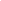 При выпасе сельскохозяйственных животных не допускается потрава посевов, стогов сена, порча или уничтожение находящегося в поле собранного урожая сельскохозяйственных культур, повреждение насаждений.Прогон сельскохозяйственных животных к месту выпаса и обратно осуществляется владельцем либо пастухом по маршрутам, согласованным или установленным Администрацией сельского поселения.В процессе прогона сельскохозяйственных животных владельцы либо пастухи обязаны не допускать повреждения насаждений, ограждений и другого имущества физических и юридических лиц.Прогон скота должен производиться в специально сформированных стадах и только в установленное Администрацией сельского поселения время, направляя их при этом как можно ближе к правому краю дороги, и не допуская нарушений Правил дорожного движения. На территории сельского поселения не допускается:1) выпас и прогон сельскохозяйственных животных вне специально отведенных мест для выпаса и маршрутов прогона;2) неконтролируемый (безнадзорный) выпас, прогон сельскохозяйственных животных;3) выпас и прогон сельскохозяйственных животных в неустановленное время4.20.5. Навоз (помет) от хозяйственных построек необходимо убирать, не допуская его накопления и загрязнения прилегающей территории с 1 апреля до 1 ноября еженедельно, в остальное время ежемесячно. Строения, расположенные на границе участка, должны отступать от межи соседнего участка не менее 1 м.4.20.6. Владельцы собак, имеющие в пользовании земельный участок, могут содержать собак в свободном выгуле только на хорошо огороженной территории или на привязи. О наличии собак должна быть сделана предупреждающая табличка.4.20.7. Безнадзорные животные (в том числе собаки, имеющие ошейник), находящиеся на улицах или в иных общественных местах, подлежат отлову. 2. Опубликовать настоящее Решение в газете «Вестник поселения Малый Толкай» и разместить на официальном сайте сельского поселения Малый Толкай муниципального района Похвистневский Самарской области в сети Интернет.3. Настоящее решение вступает в силу со дня его официального опубликования.Председатель Собрания представителейсельского поселения Малый Толкаймуниципального района Похвистневский                                                                                                      Самарской области                                                                               Н.Н.ЛьвовГлава сельского поселения Малый Толкай                                                            муниципального района Похвистневский Самарской области                                                                               Р.Ю.Атякшева   поселения    Малый  Толкай                                         РАСПРОСТРАНЯЕТСЯ БЕСПЛАТНОГазета основана 14.06.2010 г.   поселения    Малый  Толкай                                         17.03.2022  года№ 10 (358)   поселения    Малый  Толкай                                         ОФИЦИАЛЬНОЕОПУБЛИКОВАНИЕ    Российская ФедерацияАДМИНИСТРАЦИЯсельского поселенияМАЛЫЙ ТОЛКАЙмуниципального района ПохвистневскийСамарской областиПОСТАНОВЛЕНИЕ17.03.2022 № 14 ас. Малый ТолкайРоссийская ФедерацияСобрание представителейсельского поселенияМалый Толкаймуниципального района ПохвистневскийСамарской областичетвертого созываР Е Ш Е Н И Е___________ № ____с. Малый ТолкайО внесении изменений в Решение Собрания представителей сельского  поселения Малый Толкай муниципального района Похвистневский Самарской области от 03.06.2020 № 146 «Об утверждении Правил благоустройства территории сельского поселения Малый Толкай муниципального района Похвистневский Самарской области» ПРОЕКТУчредители: Администрация сельского поселения Малый Толкай муниципального района Похвистневский Самарской области и Собрание представителей сельского поселения Малый Толкай муниципального района Похвистневский Самарской области.Издатель: Администрация сельского поселения Малый Толкай муниципального района Похвистневский Самарской областиУчредители: Администрация сельского поселения Малый Толкай муниципального района Похвистневский Самарской области и Собрание представителей сельского поселения Малый Толкай муниципального района Похвистневский Самарской области.Издатель: Администрация сельского поселения Малый Толкай муниципального района Похвистневский Самарской областиУчредители: Администрация сельского поселения Малый Толкай муниципального района Похвистневский Самарской области и Собрание представителей сельского поселения Малый Толкай муниципального района Похвистневский Самарской области.Издатель: Администрация сельского поселения Малый Толкай муниципального района Похвистневский Самарской областиАдрес: Самарская область, Похвистневский район, село Малый Толкай, ул. Молодежна,2 тел. 8(846-56) 54-1-40Тираж 100 экз. Подписано в печать Редактор Ефремова Ю.С.